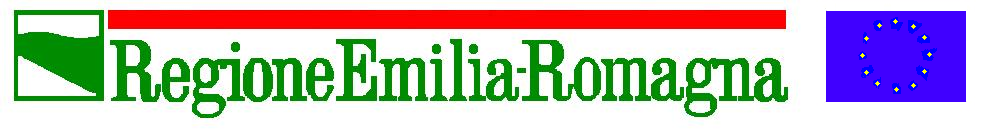 Giunta RegionaleDirezione Generale Conoscenza, Ricerca, Lavoro, Imprese					    		Alla Regione Emilia-Romagna  		Settore Turismo, Commercio, Economia urbana, Sport  		PEC: comtur@postacert.regione.emilia-romagna.itDOMANDA DI PARTECIPAZIONE(Dichiarazione sostitutiva – artt. 46 e 47 D.P.R. n. 445/2000)Il Sottoscritto:residente a:in qualità di rappresentante legale del:con sede legale in:C H I E D Edi accedere all'assegnazione del contributo ex art. 5, comma 1, lett. a), L.R. 12/2023, sulla spesa complessiva di € ………………………. (in lettere…………………………………………………………) relativa alle seguenti voci di spesa:Spese per servizi di consulenza          € …………………………Spese prestazioni di servizi                   € …………………………Spese per il personale dipendente    € ……………….……….. (max 15% del totale complessivo previsto)per la redazione di studio di fattibilità finalizzato all’attivazione di n………… Hub come di seguito  specificato:Riportare per ciascun hub i seguenti elementi minimi:- la tipologia (urbano o di prossimità);- localizzazione di massima; - caratteristiche di massima dell’area urbana interessata D I C H I A R Ache la popolazione residente del Comune, al 31 dicembre dell’anno precedente alla data della presente richiesta, è: non superiore a 50.000 abitanti, superiore a 50.000 abitanti;che il CUP acquisito e associato al presente progetto è ___________________________;di avere consultato le Associazioni imprenditoriali del commercio e dei servizi maggiormente rappresentative a livello provinciale in data __________________ , come da documentazione obbligatoria allegata;di essere a conoscenza che la selezione delle domande avverrà con la procedura automatica ai sensi dell’art. 4 del D. Lgs. 123/98, secondo l’ordine cronologico di presentazione registrato delle domande medesime, complete della documentazione richiesta . Si allega: documentazione attestante la consultazione delle Associazioni imprenditoriali del commercio e dei servizi maggiormente rappresentative  a livello provinciale. REFERENTE RICHIESTANome e Cognome ____________________________________________________________________in qualità di _________________________________________________________________________Tel. ________________________________ Cellulare ________________________________________E-mail___________________________________________ PEC _______________________________……………………………lì…………………………Il Sindaco(firmato digitalmente)CognomeCognomeNomeNomeNato aProv.ilcodice fiscaleVia/Piazza:Via/Piazza:N°:Cap:Comune:Prov.Comune di Codice FiscaleVia/Piazza:Via/Piazza:Via/Piazza:N°:Cap:ComuneComuneProv.TelefonoTelefonoPECPEC